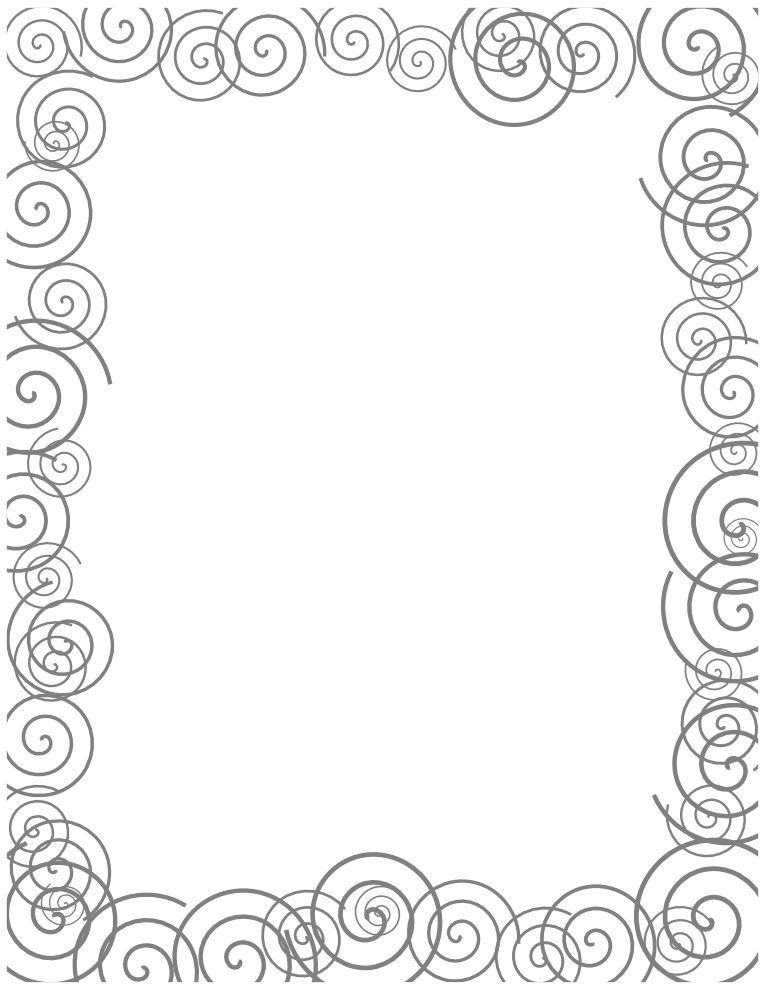 Toulmin ArgumentThe Toulmin argument structure came about thanks to Stephen Toulmin who wanted to make a science out of the way ordinary people make reasonable arguments.  Many schools, ours included, have adopted a simplified version of Toulmin’s argument structure: ever hear of claim, evidence, warrant?However, Toulmin’s version is a little more complicated and far more fluid than the version usually taught at GJHS and other places.  Here are the six major parts of a Toulmin argument:Claim		the argument you wish to proveQualifiers	any limits placed on your claim (words like sometimes, often, presumably, unless, etc.)Evidence	support for your claimWarrants	underlying assumptions that support your claimBacking	evidence for warrantRebuttal	considering potential objections to an argumentThere is no set order to these parts of an argument.  However, Toulmin proposed this structure as a starting place:An Outline of a Toulmin Argument:Claim		The Federal Government should ban smoking.Qualifier	The ban would be limited to public spaces only.Evidence	Smoking causes serious disease in smokers.Nonsmokers are endangered by secondhand smoke.Warrants	The Constitution promises to “promote the general welfare”Citizens are entitled to protection from armful actions of others.Backing	The United States is based on a political system that is supposed to serve the basic needs of its people, including its health.Evidence	Numbers of death attributed to secondhand smoke.Lawsuits recently won against tobacco companies, citing the need for reparation for smoking-related health care costs.Examples of bans already imposed in many public places.Rebuttal	Smokers have rights, too.Smoking laws should be left to the states.Such a ban could not be enforced.Response	The ban applies to public places; smokers can smoke in private.The power of the federal government to impose other restrictions on smoking (such as warning labels on cigarettes and bans on cigarette advertisements on television) has survived legal challenges.The experience of New York City, which has imposed such a ban, suggests that enforcement would not be a significant problem.